Supplementary Table S1. shRNAs used in lentivirus expression vector construction for gene knockdownSupplementary Table S2. Primary and secondary antibodies.Supplementary Table S3. qPCR primers.Supplementary figures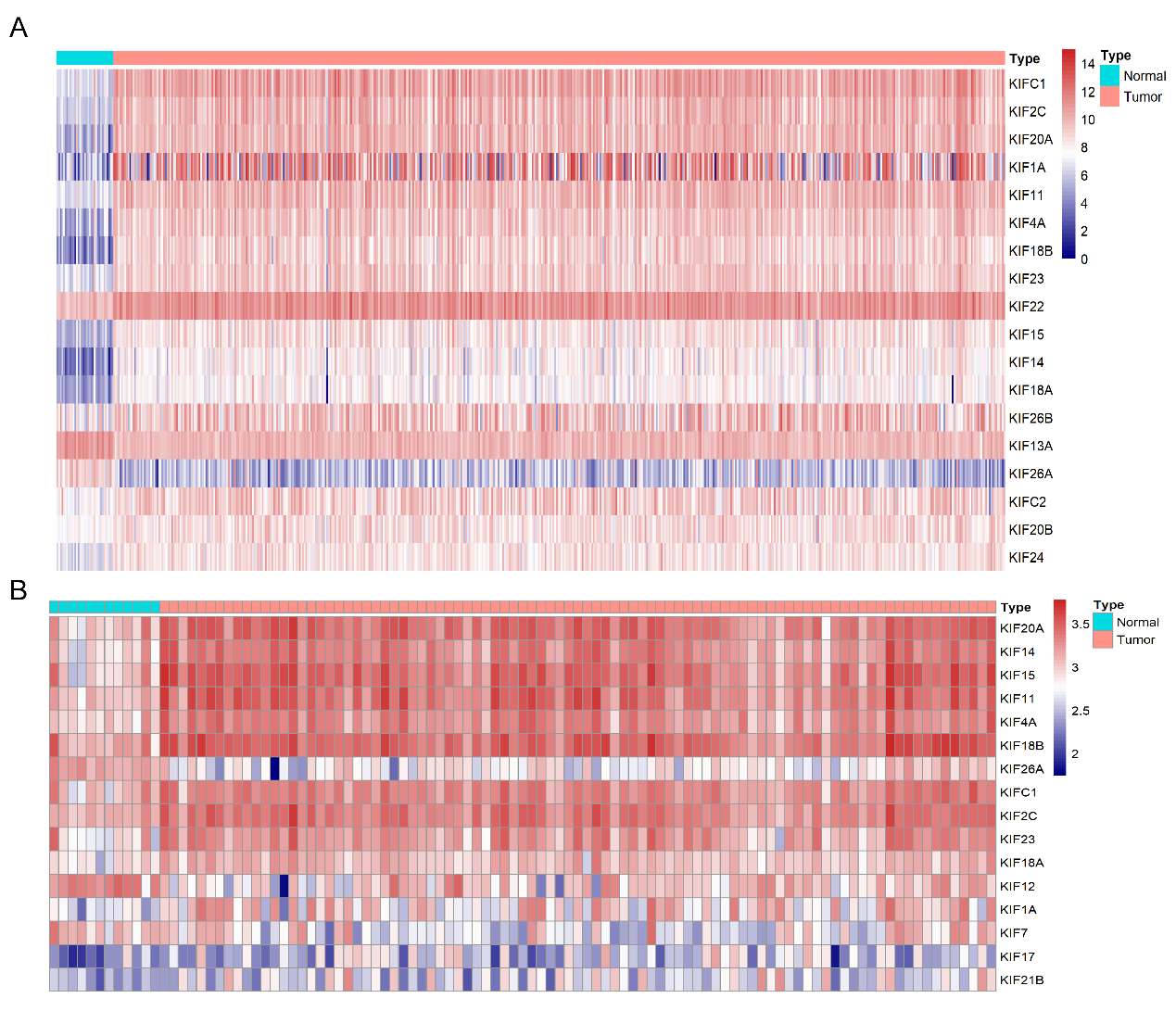 Fig. S1. Differentially expressed Kinesins from public databases(A-B) The heatmap of differentially expressed Kinesins in TCGA UCEC and GSE17025. Screen standard: discovery rate (FDR) p-value < 0.05 and | log2(Fold Change)| > 1.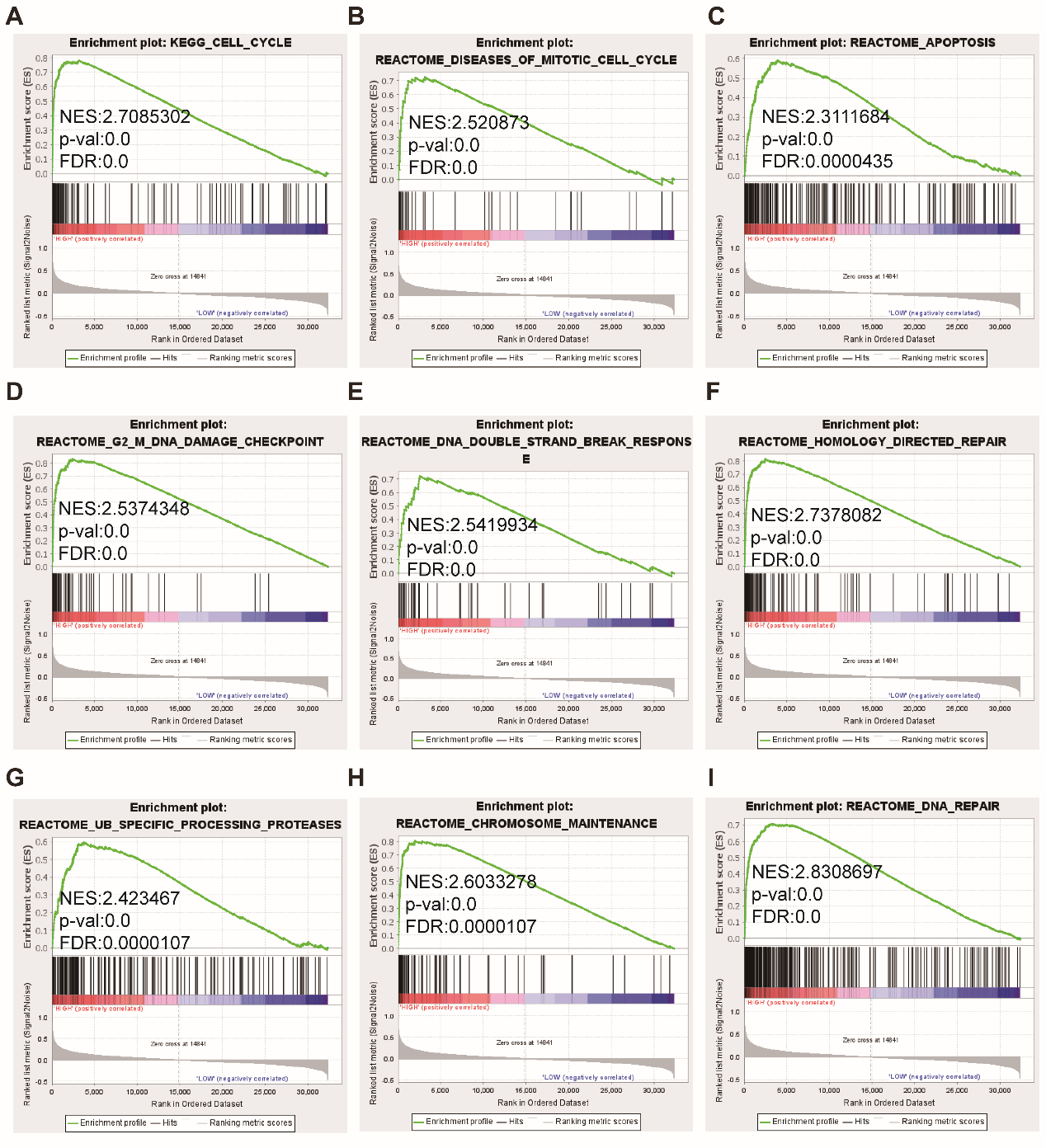 Fig. S2. GSEA enrichment analysis for KIF4A(A-I) GSEA analysis for KIF4A in TCGA UCEC database using Molecular Signatures Database, and the number of permutations was set at 1,000. Values of |NES| > 1, p < 0.05, and FDR < 0.25 were considered statistically significant.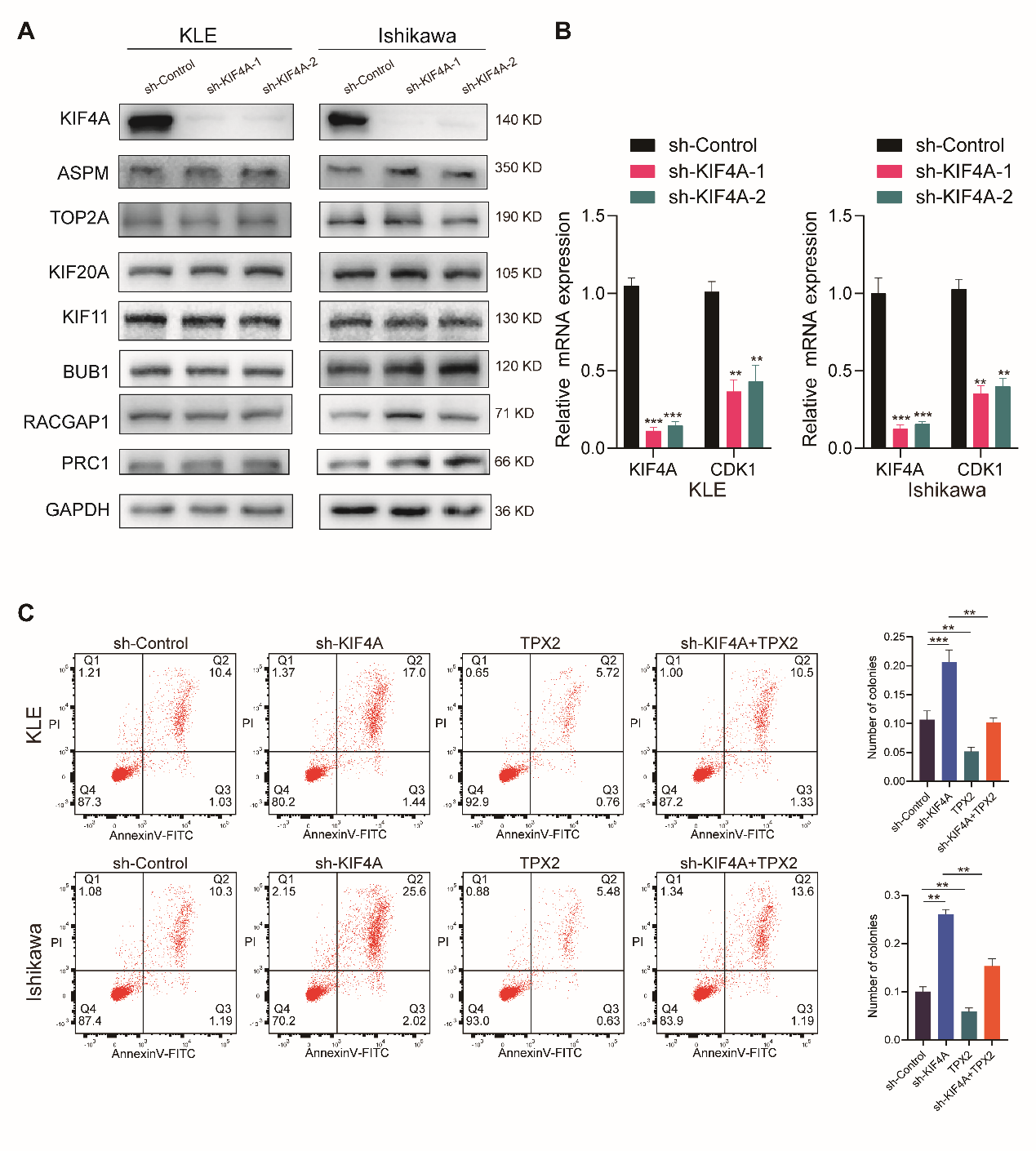 Fig. S3. Assessment of the KIF4A-interacting proteins.(A) The KIF4A-interacting proteins were examined by Western blot following by KIF4A knockdown in EC cells. (B) qPCR was performed to access the mRNA level of CDK1 in EC cells with KIF4A knockdown. t-test; ***P < 0.001; **P < 0.01. (C) Flow cytometry apoptosis assay showed that TPX2 overexpression could rescue the increased apoptosis rates of EC cells induced by KIF4A knockdown. t-test; ***P < 0.001; **P < 0.01.KIF4A sh1ForwardCCGGACAACGGGAGGTTGCAGATAACTCGAGTTATCTGCAACCTCCCGTTGTTTTTTGKIF4A sh1ReverseAATTCAAAAAACAACGGGAGGTTGCAGATAACTCGAGTTATCTGCAACCTCCCGTTGTKIF4A sh2ForwardCCGGACAGGTCAGCAAACTTGAAAGCTCGAGCTTTCAAGTTTGCTGACCTGTTTTTTGKIF4A sh2ReverseAATTCAAAAAACAGGTCAGCAAACTTGAAAGCTCGAGCTTTCAAGTTTGCTGACCTGTKIF4A sh3ForwardCCGGTGAAGTGCGTGGTCAAGTTTCCTCGAGGAAACTTGACCACGCACTTCATTTTTGKIF4A sh3ReverseAATTCAAAAATGAAGTGCGTGGTCAAGTTTCCTCGAGGAAACTTGACCACGCACTTCAAntibodyVendorCat. No.SpeciesDilutionKIF4AABclonalA10193Rabbit1：1000TPX2ABclonalA18327Rabbit1：1001ASPMABclonalA18147Rabbit1：1002TOP2AABclonalA0726Rabbit1：1003UbiquitinProteintech10201-2-APRabbit1：1000BUB1ABclonalA1929Rabbit1：1000KIF23ABclonalA4896Rabbit1：1000KIF11ABclonalA7907Rabbit1：1000KIF20AABclonalA15377Rabbit1：1000PRC1Proteintech15617-1-APRabbit1：1000RACGAP1Proteintech13739-1-APRabbit1：1000BaxProteintech50599-2-IgRabbit1：1000BCL2Proteintech12789-1-APRabbit1：1000Caspase 3Proteintech19677-1-APRabbit1：1000CDK1Proteintech10762-1-APRabbit1：1000Cyclin B1Proteintech55004-1-APRabbit1：1000ATMABclonalA5908Rabbit1：1000Phospho-ATM (S1981)AbmartT55111Rabbit1：1000Phospho-Chk2 (Thr68)AbmartTP56120Rabbit1：1000CHEK2Proteintech13954-1-APRabbit1：1000Phospho-Histone H2A.X (S139)AbmartT56572Rabbit1：1000Histone H2A.XProteintech10856-1-APRabbit1：1000HRP Goat Anti-Rabbit IgG (H+L)ABclonalAS014Goat1：5000HRP Goat Anti-Mouse IgG (H+L)ABclonalAS003Goat1：5000GAPDHABclonalAC002Mouse1:10000β-ActinABclonalAC004Mouse1:10000Gene symbolDirectionSequence (5’-3’)KIFC1ForwardGACGCCCTGCTTCATCTGKIFC1ReverseCCAGGTCCACAAGACTGAGGKIF2CForwardTCC AGG CAA TTT ATC CAA GGKIF2CReverseCCA GTC TGG TCC TTG CTG TAKIF1AForwardGCTGGCTTGGTGGTTATTGTKIF1AReverseGACCAGACTCTCAGCTTGGGKIF4AForwardAATGAGCATGAGGATGGTGATGKIF4AReverseTCCGTTCAACAGTGCCCAAGKIF18BForwardTTC AGA GTC AAT CCC TGT GCKIF18BReverseGAT TCC CAG GGT GTG CAGKIF23ForwardCCA AAT GGT AGT CGA AAA CGKIF23ReverseCTC TCA TCT CCA CAG CCA CAKIF26AForwardGCCTCCTTCTTCATAAGGGCTAKIF26AReverseGGGTTGTCCTTGGTCTTGGAKIF11ForwardGATGGACGTAAGGCAGCTCAKIF11ReverseTGTGGTGTCGTACCTGTTGGKIF18AForwardGAGAGGCACATGAAGAGAAGTKIF18AReverseTGTTTTCCGGACGTACACGAKIF14ForwardATGGTCAGACTGGCTCTGGAKIF14ReverseCCCTCACTCTCAGTGGTTGCKIF20AForwardGGGAACAGTGGTGCAGTGAAKIF20AReverseCTGATGGGCCACTGACTGTTKIF15ForwardACCCGGCTGCAAAACTGAGKIF15ReverseCGTGGAGGACAGCACAGATATPX2ForwardAGGGCCTTTCTGGTTCTCTAGTTPX2ReverseGGATTTGCCTTATGCACCAGTCDK1ForwardCCCTTTAGCGCGGATCTACCCDK1ReverseCATGGCTACCACTTGACCTGTGAPDHForwardCCA GTC TGG TCC TTG CTG TAGAPDHReverseGAGTCCTTCCACGATACCAA 